Standard Operating ProcedureFor Same Day Emergency Care (SDEC)This is a controlled document within the Unscheduled Care Division.  At all times the electronic copy of this document must be considered the master copy and any printed versions are therefore uncontrolled.This document supersedes any earlier versions.BackgroundThis document provides guidance for General Practitioners (GP’s) and other referring Allied Health Professionals (AHP’s) in primary care regarding the referral criteria for the SDEC, and a scoring methodology to determine suitability. Included are details of other pathways available for referral to speciality and relevant contact details to obtain advice from specialist areas. SDEC aims to avoid medical admission by providing same day emergency care for patients who are clinically stable, but require rapid assessment, investigation and treatment.Hours of operationSDEC is open Monday to Friday 8 am to 8 pm, with the last patients arriving by 6pm. In the event that SDEC referrals exceed resource the team may ask referring clinicians if the patient can safely be seen the following dayIf it is not inappropriate to delay assessment then the patient may be added to the medically expected list for Shalbourne MAU.  Admission  / Inclusion criteria  for SDECPatients with a NEWS2 score of 3 or less(Referring clinicians will need to have calculated a NEWS2 score before calling)Suspected DVTsSuspected PEs - Haemodynamically stableLower limb cellulitis/rashesHeadaches with no focal neurologyNon-severe asthma/COPD exacerbationsNon-malignant ascitic drainsAcute diabetic foot ulcersElectrolyte disturbancesIron infusions for symptomatic IDA no known cause - Responsibility for investigation remains with the referrer Low risk AKIPainless jaundicePyelonephritisStable heart failureRBC transfusions – no known cause of anaemia Please note - Oncology, Haematology and Gastroenterology patients must have RBC transfusion arranged through respective specialitiesUrgent hypertension with no focal neurologyOther presenting complaints may be discussed with the receiving clinician to assess suitability for SDECDVT information:Patients with WELLS of 2 or greater will proceed direct to USS Doppler. Please provide a WELLS score during the referral call. A time will be offered for a scan during the call. If there are no further USS Doppler scans available the same day you will need to provide the patient with an appropriate anti-coagulant until the next available scan. Note - Patients with negative USS Doppler are discharged by Radiology. These patients are not seen in SDEC and are discharged back to the GP. SDEC will complete a letter to this effect. AMB Score: If the score is >5 consider SDEC referral: Pathways for referral: Non-urgent referrals to SDEC can be sent via e-mail gwh.ambulatorycarereferrals@nhs.net (form attached in Appendix)Same day referrals can be made to SDEC on 01793 607011Consultant advice line (via Consultant Connect) for Acute Medicine on 01793 607135 is available Monday to Friday 10am – 8pm. Specialist advice and guidance:All specialities aim to respond within 5 working days but most do respond earlier. Cardiology	gwh.cardiologyadvice@nhs.net Dermatology	gwh.dermatologyadvice@nhs.net - please provide well lit, size indicated photoDOME			Tel 01793 607387 – for advice Monday to Friday 9-5pmEndocrinology		gwh.endocrinologyadvice@nhs.net Gastroenterology	gwh.gastroenterologyadvice@nhs.netHaematology		gwh.haematologyadvice@nhs.netNeurology		gwh.neurologyadvice@nhs.net Ophthalmology		gwh.ophthalmologyadvice@nhs.netRespiratory		gwh.respiratoryadvice@nhs.netRheumatology		gwh.rheumatologyadvice@nhs.netSuspected GCA - Suspected GCA – with Ophthalmological symptoms – Refer directly to Ophthalmology for emergency / same day appointmentSuspected GCA – without Ophthalmological symptoms – Refer to Rheumatology via Bleep 1501 / 2019 (SPR) with faxed referral to 01793 604387Many of our specialities now have direct phone access for advice and guidance. Please refer to the Consultant Connect system for availability and access to these teams.Patient journey:Once a patient is accepted for SDEC review they will be added to the expected list and advised to attend the Cherwell Unit in the Brunel Treatment Centre. Please provide a Summary of Care Record (SCR) where possible. The patient should be able to arrange their own return transport. Only in special circumstances would hospital transport be arranged by SDEC.  Assessment is predominantly on a first come, first served basis, although patients who are identified as more unwell on arrival will be prioritised as per clinical need. SDEC does run an appointment system for re-attending patients. It is not a walk in service. Patients are triaged on arrival by a Registered Nurse (RN) or Assistant Practitioner (AP) who will undertake observations, ECG and blood tests. Patients will then be reviewed by an Advanced Clinical Practitioner (ACP) or a Junior Doctor as workforce allows. Patients should be advised that the assessment, requesting of investigations, reviewing of results, discussion with a senior Doctor / Consultant, and decisions regarding onward management can sometimes take several hours.  Please be aware that SDEC is unable to facilitate the provision of complex care needs. Packed lunches and drinks can be supplied on request. It is recommended that patients bring a drink with them. Onward flowIf a patient is deemed to be too unwell to be managed in SDEC they will be admitted to Shalbourne MAU or one of the base wards for further medical review. Authorising groupUnscheduled Care Divisional Board ReviewThis document has been reviewed by: Ella Martin, Lead ACP for Acute MedicineKevin Clark, Head of Service for Acute MedicineSarah Finney, Matron for Acute MedicineCaroline Wretham, Divisional Director of Nursing for Unscheduled CareDr Catherine Strait, Clinical Lead for Acute Medicine Dr Stephen Haig, Associate Medical Director for Unscheduled CareDr Tobenna Onyirioha, Deputy Medical DirectorDr Charlotte Forsyth, Medical Director Simon Barson, Divisional DirectorSponsorDivisional DirectorDivisional DirectorDivisional DirectorVersion1Date18/08/2020Version AuthorElla MartinElla MartinElla MartinReview DateQuarterlyQuarterlyQuarterlyDocument LocationScoreSex Male                            Female                          -0.50Age <80                                 >80 (or equal to)        0-0.5Access to transport Agree                              Disagree+20IV treatment not anticipatedAgreeDisagree+20Not acutely confused AgreeDisagree +20NEWS 0Agree Disagree +10Not been discharged from hospital in the last 30 daysAgree Disagree +10Total =SDEC Referral FormSDEC Referral FormSDEC Referral Form Urgent (within 2 working days)             Routine (within 1 week) Urgent (within 2 working days)             Routine (within 1 week) Urgent (within 2 working days)             Routine (within 1 week)Patient DetailsPatient Details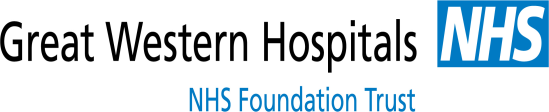 Name:Hospital No:D.O.B.NHS No.:Weight:                         Allergy status: Name:Hospital No:D.O.B.NHS No.:Weight:                         Allergy status: Home Telephone:Mobile Telephone:Mobile Telephone:Clinical PresentationClinical PresentationClinical Presentation(Brief summary only including significant PMH)(Brief summary only including significant PMH)(Brief summary only including significant PMH)Provisional DiagnosisProvisional DiagnosisProvisional DiagnosisAction required by SDEC TEAM Action required by SDEC TEAM Action required by SDEC TEAM Treatment already providedTreatment already providedTreatment already provided(eg aspirin/fondaparinux, dalteparin, antibiotics)(eg aspirin/fondaparinux, dalteparin, antibiotics)(eg aspirin/fondaparinux, dalteparin, antibiotics)Any special instructions or comments? Information given to patient? (What are patient’s expectations?)Any special instructions or comments? Information given to patient? (What are patient’s expectations?)Any special instructions or comments? Information given to patient? (What are patient’s expectations?)Inclusion/Exclusion criteriaInclusion/Exclusion criteriaInclusion/Exclusion criteriaPatients with a NEWS2 score of 3 or less(Referring clinicians will need to have calculated a NEWS2 score before calling)Suspected DVTsSuspected PEs - Haemodynamically stableLower limb cellulitis/rashesHeadaches with no focal neurologyNon-severe asthma/COPD exacerbationsNon-malignant ascitic drainsAcute diabetic foot ulcersElectrolyte disturbancesIron infusions for symptomatic IDA no known cause - Responsibility for investigation remains with the referrer Low risk AKIPainless jaundicePyelonephritisStable heart failureRBC transfusions – no known cause of anaemia Please note - Oncology, Haematology and Gastroenterology patients must have RBC transfusion arranged through respective specialitiesUrgent hypertension with no focal neurologyOther presenting complaints may be discussed with the receiving clinician to assess suitability for SDEC Patients with a NEWS2 score of 3 or less(Referring clinicians will need to have calculated a NEWS2 score before calling)Suspected DVTsSuspected PEs - Haemodynamically stableLower limb cellulitis/rashesHeadaches with no focal neurologyNon-severe asthma/COPD exacerbationsNon-malignant ascitic drainsAcute diabetic foot ulcersElectrolyte disturbancesIron infusions for symptomatic IDA no known cause - Responsibility for investigation remains with the referrer Low risk AKIPainless jaundicePyelonephritisStable heart failureRBC transfusions – no known cause of anaemia Please note - Oncology, Haematology and Gastroenterology patients must have RBC transfusion arranged through respective specialitiesUrgent hypertension with no focal neurologyOther presenting complaints may be discussed with the receiving clinician to assess suitability for SDEC Patients with a NEWS2 score of 3 or less(Referring clinicians will need to have calculated a NEWS2 score before calling)Suspected DVTsSuspected PEs - Haemodynamically stableLower limb cellulitis/rashesHeadaches with no focal neurologyNon-severe asthma/COPD exacerbationsNon-malignant ascitic drainsAcute diabetic foot ulcersElectrolyte disturbancesIron infusions for symptomatic IDA no known cause - Responsibility for investigation remains with the referrer Low risk AKIPainless jaundicePyelonephritisStable heart failureRBC transfusions – no known cause of anaemia Please note - Oncology, Haematology and Gastroenterology patients must have RBC transfusion arranged through respective specialitiesUrgent hypertension with no focal neurologyOther presenting complaints may be discussed with the receiving clinician to assess suitability for SDEC Referrer InformationReferrer InformationReferrer InformationSurgery name:______________________      Clinician name:___________________________     Designation:____________     Contact:____________________Date:______________________Surgery name:______________________      Clinician name:___________________________     Designation:____________     Contact:____________________Date:______________________Surgery name:______________________      Clinician name:___________________________     Designation:____________     Contact:____________________Date:______________________